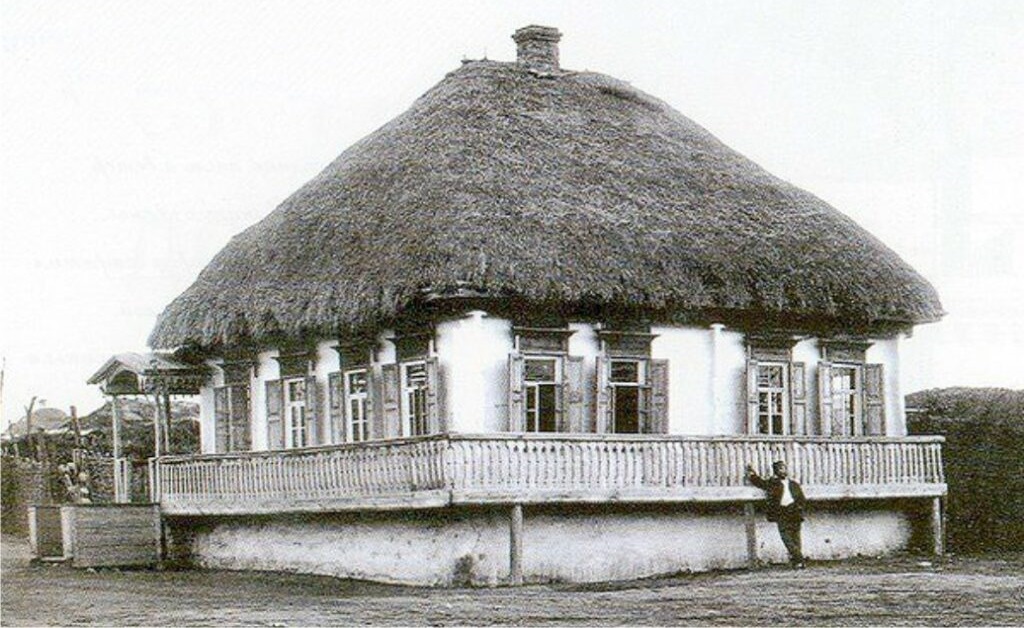 Конспект досуга «Казачий курень»	Воспитатель: Масякина Т.В.Конспект досуга «Казачий курень»Программное содержание:Приобщать дошкольников к культуре родного края; расширять представления детей о быте казаков в далеком прошлом; активизировать в речи детей слова: курень, казаки, станица, рундук, плетень.Прививать уважение к традициям родного народа, воспитывать чувства патриотизма и любви к Родине.В игровой форме проверить знания и умения ребят, полученные в процессе занятий. Развивать мелкую моторику рук, координацию движений. Закрепить умение перестраиваться в шеренгу колонну, действовать соответственно текста; развивать внимание, быстроту реакции, чувства товарищества.Материалы: экспонаты казачьего куреня, плетень, атрибуты к игре «Кубанку одеваю — на вопросы отвечаю!» - кубанка или папаха, колечко, традиционный костюм казачки, музыкальное сопровождение «Гимн Кубани».Ход:Воспитатель: (в кубанском казачьем костюме) - Дети посмотрите, какая я сегодня нарядная и красивая? Как вы думаете, в роли кого я сегодня выступаю?-Я казачка удалая,-Я наездница лихая,-Я танцую и пою, свою Родину люблю!- А сейчас я вам спою про свою Малую Родину несколько четверостиший.«Ты, Кубань, ты, наша родина,Вековой наш богатырь!Многоводная, раздольная,Разлилась ты вдаль и вширь.Из далеких стран полуденных,Из заморской стороныБьем челом тебе, родимая,Твои верные сыны.О тебе здесь вспоминаючи,Песню дружно мы поем,Про твои станицы вольные,Про родной отцовский дом».- Любимый уголок земли, где ты родился и живешь, называют Малой Родиной. А как называют наш родной край, нашу Малую Родину?Дети: Краснодарский край- Как называется наша станица?Дети: станица Николаевская- Как называется река, на берегу которой расположена наша станица?Дети: река Кубань.Воспитатель: Отсюда ребята и возродилось название нашей Малой Родины-Кубань. Кубань - название Краснодарского края. Издавна Кубань считалась родиной казаков. Казаки построили много станиц. В центре каждой станицы на площади строили церковь, школу, а вокруг располагались дома казаков.- Как называлось жилища казаков?Дети: КуреньВоспитатель: Правильно, курень. «Курень» по-монгольски значит «круглый». Казаки строили дома так, чтобы можно было переходить из одной комнаты в другую по кругу. А теперь ребята мы поиграем и построим каждый свой дом.Пальчиковая гимнастика «Дом на поляне»На поляне дом стоит, (сложите ладони домиком, так чтобы большие пальцы не соприкасались)Путь к нему пока закрыт, (большие пальцы опускаются, соприкасаясь друг с другом)Мы ворота открываем, (пальцы по-прежнему под углом, только широко расставлены)В этот домик приглашаем.Воспитатель: - Из чего строили казаки свои жилища?Дети: Дома строили из дерева и камняВерно ребята, дома строили из дерева и камня,двухэтажные: первый этаж полуподвальное помещение низы, а второй этаж – верхи. Первый этаж был нежилой, а хозяйственный, казаки считали, жить нужно в дереве, а припасы хранить в камне. Окна у куреня закрывались ставнями - деревянными дверцами. У дома ещё были балясы. Это деревянные мостики вокруг дома. По ним можно подойти к окнам, чтобы закрыть или открыть ставни. Куреньделился на два жилых помещения: великую хату с русской печью и малую хату. Крыша построения была из соломы или камыша, а позднее из железа.А сейчас ребята, я предлагаю вам немного поиграть, игра называется - "Колечко"Правила игры: Выбирается ведущий (желательно подбирать старинные считалки для выбора ведущего). Дети садятся на скамейку, выставляют руки вперед, сложив ладошки "лодочкой". Ведущий зажимает между ладошками колечко и проходит через весь ряд игроков, вкладывая свои ладони в ладони игроков. Одному из детей ведущий незаметно кладет колечко. Тот, у кого в руках кольцо, старается ничем себя не выдать.Ведущий произносит:"Колечко - колечко, выйди на крылечко!" Игрок с кольцом в руках должен выскочить, а другие стараются его поймать. Если его поймали, он возвращается на скамейку. А если он выскочил, то становится новым ведущим.Воспитатель: - Для того чтобы зайти в жилище, перед ним казаки строили деревянное, резное, красивое и расписное?Дети: КрыльцоКрытое крылечко у казаков называлось «рундук», и украшалось оно резным орнаментом в виде виноградной лозы, листа плюща и бараньих голов, а для чего казаки это делали? (этот орнамент был призван защищать дом казака от зла: наговоров и болезней) Двор и хозяйство куреня огораживалось плетнем – забором из переплетенных прутьев. У плетня играли дети. Ребята, а давайте поиграем в казачью игру «Плетень».Ход игры:Играют 2 команды, по 6 и более человек встают напротив друг друга в 2 шеренги. Скрещивают (переплетают) руки перед собой и таким образом берутся за руки своих соседей справа и слева. Ведущий говорит слова,под которые команды выполняют определенные действия:- Мы плели, плели плетень- Любовались целый день (одна команда поднимает руки и опускает, эти же слова повторяет 2 команда)- Расплетались (обе команды расплетают руки на плечи впереди стоящему игроку.)- Очень долго (обе команды поворачиваются налево)- Только никакого толку (на эти слова вернуться в исходное положение и поднять руки вверх, чья команда вперед).Воспитатель: Готовый дом мазали, после того как дом был помазан, его красили. В какие цвета красили курень?Дети: Курень красили в желтый, голубой или синий цвета, деревянные стены красили в белый цвет, а ставни в жёлтый или в синий.Воспитатель: Дверь в курене была низкой и небольшой – войти можно было медленно и только по одному. Закрывалась дверь обязательно вовнутрь, чтобы можно было надежно подпереть ее изнутри, казаки говорили: «Мой дом – моя крепость»? Ребята, а вы в таких домах живёте, расскажите о своём доме?Ответы детей.Воспитатель: Сегодня вы узнали много нового о казаках. Предлагаю поиграть и вспомнить, о чем я вам рассказала.Игра: «Кубанку одеваю — на вопросы отвечаю!»Воспитатель надевает на ребёнка шапку (кубанку, папаху) и задаёт вопросы:· Как называется место, где живут казаки? (станица)· Как называется дом, в котором живут казаки? (курень)· Из чего строили курень? (дерево, камень)· Как называлось крылечко? (рундук)· Чем казаки накрывали крыши домов? (солома, камыш)· В какие цвета красили и белили курень? (красили в желтый, синий, голубой, белили в белый)Многие из вас потомки казаков. Вы можете гордиться своим происхождением, почитать за честь называться казаками и всеми делами своими стараться продолжать традиции предков.